National Holstein Women’s Scholarship Organization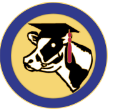 Since 1980, NHWSO has been providing scholarships to assist Holstein men and women in furthering their education at the college or graduate level.NHWSO Membership ApplicationDate ________________Name __________________________________________________________Farm or Organization _____________________________________________Address ________________________________________________________City ________________________ State _________ Zip ____________Cell Phone ________________________ Fax ______________________Landline Phone __________________________________________________E-Mail _________________________________________________________LIFETIME MEMBERSHIP DUES ARE $35Please mail this form with payment to:NHWSO, Inc. ~ 4728 County Road 240, Kingdom City, Missouri 65262We greatly appreciate your support of our mission!